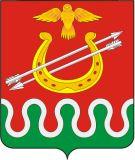 АДМИНИСТРАЦИЯ БОЛЬШЕКОСУЛЬСКОГО СЕЛЬСОВЕТАБОГОТОЛЬСКОГО РАЙОНАКРАСНОЯРСКОГО КРАЯ    ПОСТАНОВЛЕНИЕ   10.01.2017 год                             с. Большая Косуль                       № 1Об отмене постановления от 19.09.2016 № 63     Руководствуясь Уставом Большекосульского сельсовета  Боготольского района, ПОСТАНОВЛЯЮ:  1.   Постановление от 19.09.2016 № 63 « Об утверждении Порядка определения цены земельного участка, находящегося в муниципальной собственности Большекосульского сельсовета, при заключении договора купли- продажи такого участка без проведения торгов(далее- Порядок ) » считать утратившим силу.  2. Контроль за исполнением постановления оставляю за собой.   3. Постановление вступает в законную силу со дня подписания.Глава сельсовета                                               Т. Ф. Поторочина.